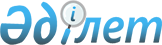 О внесении изменений в решение Приозерского городского маслихата от 26 декабря 2018 года № 26/247 "О городском бюджете на 2019 - 2021 годы"Решение XXIX сессии Приозерского городского маслихата Карагандинской области от 19 марта 2019 года № 29/292. Зарегистрировано Департаментом юстиции Карагандинской области 2 апреля 2019 года № 5273
      В соответствии с Бюджетным кодексом  Республики Казахстан от 4 декабря 2008 года, Законом Республики Казахстан от 23 января 2001 года "О местном государственном управлении и самоуправлении в Республике Казахстан" городской маслихат РЕШИЛ:
      1. Внести в решение Приозерского городского маслихата от 26 декабря 2018 года № 26/247 "О городском бюджете на 2019-2021 годы" (зарегистрировано в Реестре государственной регистрации нормативных правовых актов за № 5108, опубликовано в газете "Приозерский вестник" № 04/596 от 25 января 2019 года, в Эталонном контрольном банке нормативных правовых актов Республики Казахстан в электронном виде от 16 января 2019 года) следующие изменения:
      1) пункт 1 изложить в новой редакции:
      "1. Утвердить городской бюджет на 2019 - 2021 годы согласно приложениям 1, 2 и 3 соответственно, в том числе на 2019 год в следующих объемах:
      1) доходы – 2882399 тысяч тенге, в том числе:
      налоговые поступления - 215998 тысяч тенге;
      неналоговые поступления - 19045 тысяч тенге;
      поступления от продажи основного капитала - 12100 тысяч тенге;
      поступления трансфертов - 2635256 тысяч тенге;
      2) затраты - 2930370 тысяч тенге;
      3) чистое бюджетное кредитование - 0 тысяч тенге, в том числе:
      бюджетные кредиты - 0 тысяч тенге;
      погашение бюджетных кредитов - 0 тысяч тенге;
      4) сальдо по операциям с финансовыми активами - 0 тысяч тенге, в том числе:
      приобретение финансовых активов - 0 тысяч тенге;
      поступления от продажи финансовых активов государства - 0 тысяч тенге;
      5) дефицит (профицит) бюджета – минус 47971 тысяч тенге;
      6) финансирование дефицита (использование профицита) бюджета - 47971 тысяч тенге, в том числе:
      поступление займов - 0 тысяч тенге;
      погашение займов - 0 тысяч тенге;
      используемые остатки бюджетных средств - 47971 тысяч тенге.";
      2) приложения 1, 5 к указанному решению изложить в новой редакции согласно приложениям 1, 2 к настоящему решению.
      2. Настоящее решение вводится в действие с 1 января 2019 года. Городской бюджет на 2019 год Перечень местных бюджетных программ развития на 2019 год, направляемых на реализацию инвестиционных проектов
					© 2012. РГП на ПХВ «Институт законодательства и правовой информации Республики Казахстан» Министерства юстиции Республики Казахстан
				
      Председатель сессии, секретарь городского маслихата 

Б. Сарсембеков
Приложение 1к решению XXIX сессииПриорзерского городского маслихатаот 19 марта 2019 года № 29/292Приложение 1к решению XXVI сессииПриозерского городского маслихатаот 26 декабря 2018 года № 26/247
Категория
Категория
Категория
Категория
сумма (тысяч тенге)
Класс 
Класс 
Класс 
сумма (тысяч тенге)
Подкласс
Подкласс
сумма (тысяч тенге)
Наименование
сумма (тысяч тенге)
1
2
3
4
5
I. Доходы
2882399
1
Налоговые поступления
215998
01
Подоходный налог
81410
2
Индивидуальный подоходный налог
81410
03
Социальный налог
59190
1
Социальный налог
59190
04
Налоги на собственность
53428
1
Налоги на имущество
21328
3
Земельный налог
13890
4
Налог на транспортные средства
18210
05
Внутренние налоги на товары, работы и услуги
19007
2
Акцизы
1546
3
Поступления за использование природных и других ресурсов 
5200
4
Сборы за ведение предпринимательской и профессиональной деятельности
10700
5
Налог на игорный бизнес
1561
08
Обязательные платежи, взимаемые за совершение юридически значимых действий и (или) выдачу документов уполномоченными на то государственными органами или должностными лицами
2963
1
Государственная пошлина
2963
2
Неналоговые поступления
19045
01
Доходы от государственной собственности
17282
1
Поступления части чистого дохода государственных предприятий
287
5
Доходы от аренды имущества, находящегося в государственной собственности
16995
06
Прочие неналоговые поступления
1763
1
Прочие неналоговые поступления
1763
3
Поступления от продажи основного капитала
12100
01
Продажа государственного имущества, закрепленного за государственными учреждениями
8100
1
Продажа государственного имущества, закрепленного за государственными учреждениями
8100
03
Продажа земли и нематериальных активов
4000
1
Продажа земли
3000
2
Продажа нематериальных активов
1000
4
Поступления трансфертов
2635256
02
Трансферты из вышестоящих органов государственного управления
2635256
2
Трансферты из областного бюджета
2635256
Функциональная группа
Функциональная группа
Функциональная группа
Функциональная группа
Функциональная группа
Сумма (тысяч тенге) 
Функциональная подгруппа
Функциональная подгруппа
Функциональная подгруппа
Функциональная подгруппа
Сумма (тысяч тенге) 
Администратор бюджетных программ
Администратор бюджетных программ
Администратор бюджетных программ
Сумма (тысяч тенге) 
Программа
Программа
Сумма (тысяч тенге) 
Наименование
Сумма (тысяч тенге) 
1
2
3
4
5
6
II. Затраты
2930370
01
Государственные услуги общего характера
321021
1
Представительные, исполнительные и другие органы, выполняющие общие функции государственного управления
148495
112
Аппарат маслихата района (города областного значения)
35164
001
Услуги по обеспечению деятельности маслихата района (города областного значения)
32611
003
Капитальные расходы государственного органа
2553
122
Аппарат акима района (города областного значения)
113331
001
Услуги по обеспечению деятельности акима района (города областного значения)
111443
003
Капитальные расходы государственного органа
1888
2
Финансовая деятельность
20691
459
Отдел экономики и финансов района (города областного значения)
20691
003
Проведение оценки имущества в целях налогообложения
262
010
Приватизация, управление коммунальным имуществом, постприватизационная деятельность и регулирование споров, связанных с этим
20429
9
Прочие государственные услуги общего характера
151835
454
Отдел предпринимательства и сельского хозяйства района (города областного значения)
23065
001
Услуги по реализации государственной политики на местном уровне в области развития предпринимательства и сельского хозяйства
22509
007
Капитальные расходы государственного органа
556
459
Отдел экономики и финансов района (города областного значения)
36565
001
Услуги по реализации государственной политики в области формирования и развития экономической политики, государственного планирования, исполнения бюджета и управления коммунальной собственностью района (города областного значения)
36035
015
Капитальные расходы государственного органа
530
486
Отдел земельных отношений, архитектуры и градостроительства района (города областного значения)
50107
001
Услуги по реализации государственной политики в области регулирования земельных отношений, архитектуры и градостроительства на местном уровне
47669
003
Капитальные расходы государственного органа
2438
492
Отдел жилищно-коммунального хозяйства, пассажирского транспорта, автомобильных дорог и жилищной инспекции района (города областного значения)
42098
001
Услуги по реализации государственной политики на местном уровне в области жилищно-коммунального хозяйства, пассажирского транспорта, автомобильных дорог и жилищной инспекции
40149
013
Капитальные расходы государственного органа
1949
02
Оборона
2175
1
Военные нужды
1695
122
Аппарат акима района (города областного значения)
1695
005
Мероприятия в рамках исполнения всеобщей воинской обязанности
1695
2
Организация работы по чрезвычайным ситуациям
480
122
Аппарат акима района (города областного значения)
480
006
Предупреждение и ликвидация чрезвычайных ситуаций масштаба района (города областного значения)
480
03
Общественный порядок, безопасность, правовая, судебная, уголовно-исполнительная деятельность
500
6
Уголовно-исполнительная система
500
451
Отдел занятости и социальных программ района (города областного значения)
500
039
Организация и осуществление социальной адаптации и реабилитации лиц, отбывших уголовные наказания
500
04
Образование
985396
1
Дошкольное воспитание и обучение
238894
464
Отдел образования района (города областного значения)
209894
040
Реализация государственного образовательного заказа в дошкольных организациях образования
209894
467
Отдел строительства района (города областного значения)
29000
037
Строительство и реконструкция объектов дошкольного воспитания и обучения
29000
2
Начальное, основное среднее и общее среднее образование
645828
464
Отдел образования района (города областного значения)
645828
003
Общеобразовательное обучение
541343
006
Дополнительное образование для детей
104485
9
Прочие услуги в области образования
100674
464
Отдел образования района (города областного значения)
100674
001
Услуги по реализации государственной политики на местном уровне в области образования
31786
005
Приобретение и доставка учебников, учебно-методических комплексов для государственных учреждений образования района (города областного значения)
29821
012
Капитальные расходы государственного органа
875
015
Ежемесячные выплаты денежных средств опекунам (попечителям) на содержание ребенка-сироты (детей-сирот), и ребенка (детей), оставшегося без попечения родителей
5117
022
Выплата единовременных денежных средств казахстанским гражданам, усыновившим (удочерившим) ребенка (детей)-сироту и ребенка (детей), оставшегося без попечения родителей 
188
067
Капитальные расходы подведомственных государственных учреждений и организаций
32887
 06
Социальная помощь и социальное обеспечение
160546
1
Социальное обеспечение
14924
451
Отдел занятости и социальных программ района (города областного значения)
10800
005
Государственная адресная социальная помощь
10800
464
Отдел образования района (города областного значения)
4124
030
Содержание ребенка (детей), переданного патронатным воспитателям
4124
2
Социальная помощь
103769
451
Отдел занятости и социальных программ района (города областного значения)
103769
002
Программа занятости
62866
006
Оказание жилищной помощи 
1852
007
Социальная помощь отдельным категориям нуждающихся граждан по решениям местных представительных органов
12495
010
Материальное обеспечение детей-инвалидов, воспитывающихся и обучающихся на дому
120
014
Оказание социальной помощи нуждающимся гражданам на дому
3199
017
Обеспечение нуждающихся инвалидов обязательными гигиеническими средствами и предоставление услуг специалистами жестового языка, индивидуальными помощниками в соответствии с индивидуальной программой реабилитации инвалида
5978
023
Обеспечение деятельности центров занятости населения
17259
9
Прочие услуги в области социальной помощи и социального обеспечения
41853
451
Отдел занятости и социальных программ района (города областного значения)
41853
001
Услуги по реализации государственной политики на местном уровне в области обеспечения занятости и реализации социальных программ для населения
29070
011
Оплата услуг по зачислению, выплате и доставке пособий и других социальных выплат
197
021
Капитальные расходы государственного органа
9623
050
Обеспечение прав и улучшение качества жизни инвалидов в Республике Казахстан 
1874
054
Размещение государственного социального заказа в неправительственных организациях
642
067
Капитальные расходы подведомственных государственных учреждений и организаций
447
07
Жилищно-коммунальное хозяйство
1188217
1
Жилищное хозяйство
255312
467
Отдел строительства района (города областного значения)
237259
003
Проектирование и (или) строительство, реконструкция жилья коммунального жилищного фонда
211854
004
Проектирование, развитие и (или) обустройство инженерно-коммуникационной инфраструктуры
25405
492
Отдел жилищно-коммунального хозяйства, пассажирского транспорта, автомобильных дорог и жилищной инспекции района (города областного значения)

 
18053
003
Организация сохранения государственного жилищного фонда
18053
2
Коммунальное хозяйство
758011
467
Отдел строительства района (города областного значения)
240
006
Развитие системы водоснабжения и водоотведения
240
492
Отдел жилищно-коммунального хозяйства, пассажирского транспорта, автомобильных дорог и жилищной инспекции района (города областного значения)
757771
011
Обеспечение бесперебойного теплоснабжения малых городов
559853
012
Функционирование системы водоснабжения и водоотведения
197918
3
Благоустройство населенных пунктов
174894
492
Отдел жилищно-коммунального хозяйства, пассажирского транспорта, автомобильных дорог и жилищной инспекции района (города областного значения)
174894
015
Освещение улиц в населенных пунктах
17047
016
Обеспечение санитарии населенных пунктов
1777
017
Содержание мест захоронений и захоронение безродных
240
018
Благоустройство и озеленение населенных пунктов
155830
08
Культура, спорт, туризм и информационное пространство
133207
1
Деятельность в области культуры
8820
467
Отдел строительства района (города областного значения)
2040
011
Развитие объектов культуры
2040
478
Отдел внутренней политики, культуры и развития языков района (города областного значения)
6780
009
Поддержка культурно-досуговой работы
6780
2
Спорт
25890
465
Отдел физической культуры и спорта района (города областного значения)
25890
001
Услуги по реализации государственной политики на местном уровне в сфере физической культуры и спорта
17113
004
Капитальные расходы государственного органа
96
005
Развитие массового спорта и национальных видов спорта 
1873
006
Проведение спортивных соревнований на районном (города областного значения) уровне
1692
007
Подготовка и участие членов сборных команд района (города областного значения) по различным видам спорта на областных спортивных соревнованиях
5116
3
Информационное пространство
29143
478
Отдел внутренней политики, культуры и развития языков района (города областного значения)
29143
005
Услуги по проведению государственной информационной политики
7188
007
Функционирование районных (городских) библиотек
18907
008
Развитие государственного языка и других языков народа Казахстана
3048
9
Прочие услуги по организации культуры, спорта, туризма и информационного пространства
69354
478
Отдел внутренней политики, культуры и развития языков района (города областного значения)
69354
001
Услуги по реализации государственной политики на местном уровне в области информации, укрепления государственности и формирования социального оптимизма граждан, развития языков и культуры
31216
003
Капитальные расходы государственного органа
1629
004
Реализация мероприятий в сфере молодежной политики
25329
032
Капитальные расходы подведомственных государственных учреждений и организаций
11180
10
Сельское, водное, лесное, рыбное хозяйство, особо охраняемые природные территории, охрана окружающей среды и животного мира, земельные отношения
31290
1
Сельское хозяйство
29375
473
Отдел ветеринарии района (города областного значения)
29375
001
Услуги по реализации государственной политики на местном уровне в сфере ветеринарии
19148
003
Капитальные расходы государственного органа
2724
005
Обеспечение функционирования скотомогильников (биотермических ям)
655
007
Организация отлова и уничтожения бродячих собак и кошек
1636
010
Проведение мероприятий по идентификации сельскохозяйственных животных
1099
011
Проведение противоэпизоотических мероприятий
2892
032
Капитальные расходы подведомственных государственных учреждений и организаций
1221
6
Земельные отношения
1915
486
Отдел земельных отношений, архитектуры и градостроительства района (города областного значения)
1915
008
Землеустройство, проводимое при установлении границ районов, городов областного значения, районного значения, сельских округов, поселков, сел
1915
11
Промышленность, архитектурная, градостроительная и строительная деятельность
16995
2
Архитектурная, градостроительная и строительная деятельность
16995
467
Отдел строительства района (города областного значения)
16995
001
Услуги по реализации государственной политики на местном уровне в области строительства
16632
017
Капитальные расходы государственного органа
363
12
Транспорт и коммуникации
36537
1
Автомобильный транспорт
30173
492
Отдел жилищно-коммунального хозяйства, пассажирского транспорта, автомобильных дорог и жилищной инспекции района (города областного значения)
30173
023
Обеспечение функционирования автомобильных дорог
10053
045
Капитальный и средний ремонт автомобильных дорог районного значения и улиц населенных пунктов
20120
9
Прочие услуги в сфере транспорта и коммуникаций
6364
492
Отдел жилищно-коммунального хозяйства, пассажирского транспорта, автомобильных дорог и жилищной инспекции района (города областного значения)
6364
037
Субсидирование пассажирских перевозок по социально значимым городским (сельским), пригородным и внутрирайонным сообщениям
6364
13
Прочие
5669
3
Поддержка предпринимательской деятельности и защита конкуренций
500
454
Отдел предпринимательства и сельского хозяйства района (города областного значения)
500
006
Поддержка предпринимательской деятельности
500
9
Прочие
5169
459
Отдел экономики и финансов района (города областного значения)
5169
012
Резерв местного исполнительного органа района (города областного значения)
5169
15
Трансферты
48817
1
Трансферты
48817
459
Отдел экономики и финансов района (города областного значения)
48817
006
Возврат неиспользованных (недоиспользованных) целевых трансфертов
26217
024
Целевые текущие трансферты из нижестоящего бюджета на компенсацию потерь вышестоящего бюджета в связи с изменением законодательства
22600
III. Чистое бюджетное кредитование
0
Категория
Категория
Категория
Категория
Категория
Категория
Сумма (тысяч тенге)
Класс
Класс
Класс
Класс
Подкласс
Подкласс
Наименование
1
1
2
2
3
4
5
Погашение бюджетных кредитов
0
Функциональная группа
Функциональная группа
Функциональная группа
Функциональная группа
Функциональная группа
Функциональная группа
Сумма (тысяч тенге)
Функциональная подгруппа
Функциональная подгруппа
Функциональная подгруппа
Функциональная подгруппа
Функциональная подгруппа
Сумма (тысяч тенге)
Администратор бюджетных программ
Администратор бюджетных программ
Администратор бюджетных программ
Сумма (тысяч тенге)
Программа
Программа
Сумма (тысяч тенге)
Наименование
Сумма (тысяч тенге)
1
2
2
3
4
5
6
IV. Сальдо по операциям с финансовыми активами
0
Приобретение финансовых активов
0
Категория
Категория
Категория
Категория
Сумма (тысяч тенге)
Класс
Класс
Класс
Подкласс
Подкласс
Наименование
1
2
3
4
5
6
Поступление от продажи финансовых активов государства
0
01
Поступления от продажи финансовых активов государства
0
1
Поступления от продажи финансовых активов внутри страны
0
Наименование
Сумма (тысяч тенге)
1
2
V. Дефицит (профицит) бюджета
-47971
VI. Финансирование дефицита (использование профицита) бюджета
47971Приложение 2к решению XXIX сессииПриорзерского городского маслихатаот 19 марта 2019 года № 29/292Приложение 5к решению XXVI сессииПриозерского городского маслихатаот 26 декабря 2018 года № 26/247
Функциональная группа
Функциональная группа
Функциональная группа
Функциональная группа
Функциональная группа
Сумма (тысяч тенге)
Функциональная подгруппа
Функциональная подгруппа
Функциональная подгруппа
Функциональная подгруппа
Сумма (тысяч тенге)
Администратор бюджетных программ
Администратор бюджетных программ
Администратор бюджетных программ
Сумма (тысяч тенге)
Программа
Программа
Сумма (тысяч тенге)
Наименование
Сумма (тысяч тенге)
1
2
3
4
5
6
Инвестиционные проекты:
38209
04
Образование
29000
1
Дошкольное воспитание и обучение
29000
467
Отдел строительства района (города областного значения)
29000
037
Строительство и реконструкция объектов дошкольного воспитания и обучения
29000
07
Жилищно-коммунальное хозяйство
7169
1
Жилищное хозяйство
6929
467
Отдел строительства района (города областного значения)
6929
003
Проектирование и (или) строительство, реконструкция жилья коммунального жилищного фонда
5074
004
Проектирование, развитие и (или) обустройство инженерно-коммуникационной инфраструктуры
1855
2
Коммунальное хозяйство
240
467
Отдел строительства района (города областного значения)
240
006
Развитие системы водоснабжения и водоотведения
240
08
Культура, спорт, туризм и информационное пространство
2040
1
Деятельность в области культуры
2040
467
Отдел строительства района (города областного значения)
2040
011
Развитие объектов культуры
2040